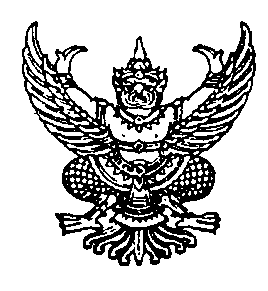 ประกาศองค์การบริหารส่วนตำบลเขาพระทองเรื่อง  ว่าด้วยจรรยาข้าราชการ  ลูกจ้างประจำ และพนักงานจ้าง พ.ศ.2562…………………………………………	องค์การบริหารส่วนตำบลเขาพระทอง  ในฐานะเป็นองค์กรที่ใกล้ชิดกับประชาชนมากที่สุด  โดยมีหน้าที่ในการจัดทำแผนพัฒนาท้องถิ่น  การดำเนินการด้านการเงิน  การคลัง  งบประมาณ     การพัสดุ การจัดเก็บรายได้  การพัฒนาระบบข้อมูลสารสนเทศเพื่อการบริหารงาน  พัฒนาโครงสร้างพื้นฐานของชุมชน  วางมาตรฐานการดำเนินงาน  จัดการบริการสาธารณะ การศึกษาท้องถิ่น  การบริหารงานบุคคลและพัฒนาบุคลากร  ร่วมทั้งส่งเสริมให้ประชาชนได้มีส่วนร่วมในการบริหารงานและตรวจสอบการดำเนินงานขององค์กรปกครองส่วนท้องถิ่น ฉะนั้น เพื่อเป็นการสร้างจิตสำนึกของข้าราชการให้สามารถปฏิบัติหน้าที่อย่างมีประสิทธิภาพ  ประสิทธิผล มีความโปร่งใส และเป็นธรรม   จึงสมควรให้มีข้อบังคับว่าด้วยจรรยาข้าราชการ ลูกจ้างประจำ  และพนักงานจ้าง  เพื่อเป็นกรอบมาตรฐานในการประพฤติปฏิบัติตนของข้าราชการ  ลูกจ้าง  และพนักงานจ้าง ให้มีความรับผิดชอบในการปฏิบัติหน้าที่ด้วยความเป็นธรรม  ธำรงไว้ซึ่งศักดิ์ศรีและเกียรติภูมิของข้าราชการ  อันจะทำให้ได้รับการยอมรับ  เชื่อถือและศรัทธาจากประชาชนทั่วไปไว้  ดังนี้	ข้อ 1 ความซื่อสัตย์  และรับผิดชอบปฏิบัติหน้าที่ด้วยความซื่อสัตย์สุจริตใช้ทรัพยากรขององค์กรอย่างประหยัด  และโปร่งใส  เพื่อให้เกิดประโยชน์ของสูงสุดของทางราชการปฏิบัติหน้าที่อย่างเต็มกำลังความรู้ ความสามารถ โดยคำนึงถึงประโยชน์ของทางราชการเป็นสำคัญรับผิดชอบต่อผลประโยชน์ของตนเองและมุ่งมั่นแก้ไขเมื่อเกิดข้อผิดพลาดข้อ 2 การมีจิตสำนึกมุ่งบริการและให้คำปรึกษา	2.1 ให้บริการแก่ส่วนราชการ  องค์กรปกครองส่วนท้องถิ่นและประชาชนอย่างเท่าเทียมกันด้วยความเต็มใจ	2.2 ให้คำปรึกษาแนะนำแก่องค์กรปกครองส่วนท้องถิ่นได้อย่างถูกต้อง  รวดเร็ว  และครบถ้วน	ข้อ 3 การมุ่งผลสัมฤทธิ์ของงาน	3.1 ปฏิบัติหน้าที่โดยมุ่งประสิทธิภาพ  ประสิทธิผลของงาน  เพื่อให้เกิดผลดีและเป็นประโยชน์ต่อส่วนรวม/3.2 ขยัน...-2-	3.2 ขยัน อุทิศตนและมุ่งมั่นในการปฏิบัติหน้าที่ให้สำเร็จตามเป้าหมาย	3.3 ปฏิบัติหน้าที่ด้วยความสามัคคี มีน้ำใจ  เพื่อบรรลุภารกิจของหน่วยงาน	3.4 พัฒนาตนเองอย่างต่อเนื่อง	ข้อ 4 การปฏิบัติหน้าที่อย่างเป็นธรรม	4.1 ตัดสินใจบนหลักการ ข้อเท็จจริง เหตุผลเพื่อความยุติธรรม	4.2 ไม่มีอคติในการปฏิบัติหน้าที่	ข้อ 5 การดำรงชีวิตตามหลักเศรษฐกิจพอเพียง	5.1 วางแผนการดำรงชีวิตอย่างมีเป้าหมาย  พร้อมที่จะผจญต่อการเปลี่ยนแปลง	5.2 ใช้จ่ายอย่างคุ้มค่า มีเหตุผล  และไม่ฟุ่มเฟือยเกินฐานะของตนเอง	5.3 ปฏิบัติตามหลักศาสนา รู้จักพึ่งตนเอง และลด ละ เลิกอบายมุข	ข้อ 6 การยึดมั่นและยืนหยัดในสิ่งที่ถูกต้อง	6.1 ยึดมั่นในผลประโยชน์ส่วนรวมเหนือผลประโยชน์ส่วนตน	6.2 กล้าหาญ และยืนหยัดในสิ่งที่ถูกต้อง	6.3 ปฏิบัติตนตามหลักคุณธรรม จริยธรรม เพื่อเป็นแบบอย่างที่ดีแก่เพื่อนข้าราชการ	ข้อ 7 ความโปร่งใสและสามารถตรวจสอบได้	7.1 เปิดเผยข้อมูลข่าวสารภายในขอบเขตของกฎหมาย	7.2 พร้อมรับการตรวจสอบ และรับผิดชอบต่อผลของการตรวจสอบ	ให้พนักงานส่วนตำบลปฏิบัติตามจรรยาข้าราชการดังกล่าวข้างต้นอย่างเคร่งครัด  การไม่ปฏิบัติตามจรรยาข้าราชการอันมิใช่ความผิดทางวินัยให้ผู้บังคับบัญชาตักเตือน  และนำไปประกอบการพิจารณาแต่งตั้ง  เลื่อนขั้นเงินเดือน  หรือสั่งให้ผู้นั้นได้รับการพัฒนาตนเอง	ทั้งนี้  ให้ถือปฏิบัติทุกปีงบประมาณ  จนกว่าจะมีประกาศ  ปรับปรุง เปลี่ยนแปลงหรือยกเลิกประกาศฉบับนี้	จึงประกาศให้ทราบโดยทั่วกัน			ประกาศ  ณ  วันที่ 15   เดือนมกราคม  พ.ศ.2562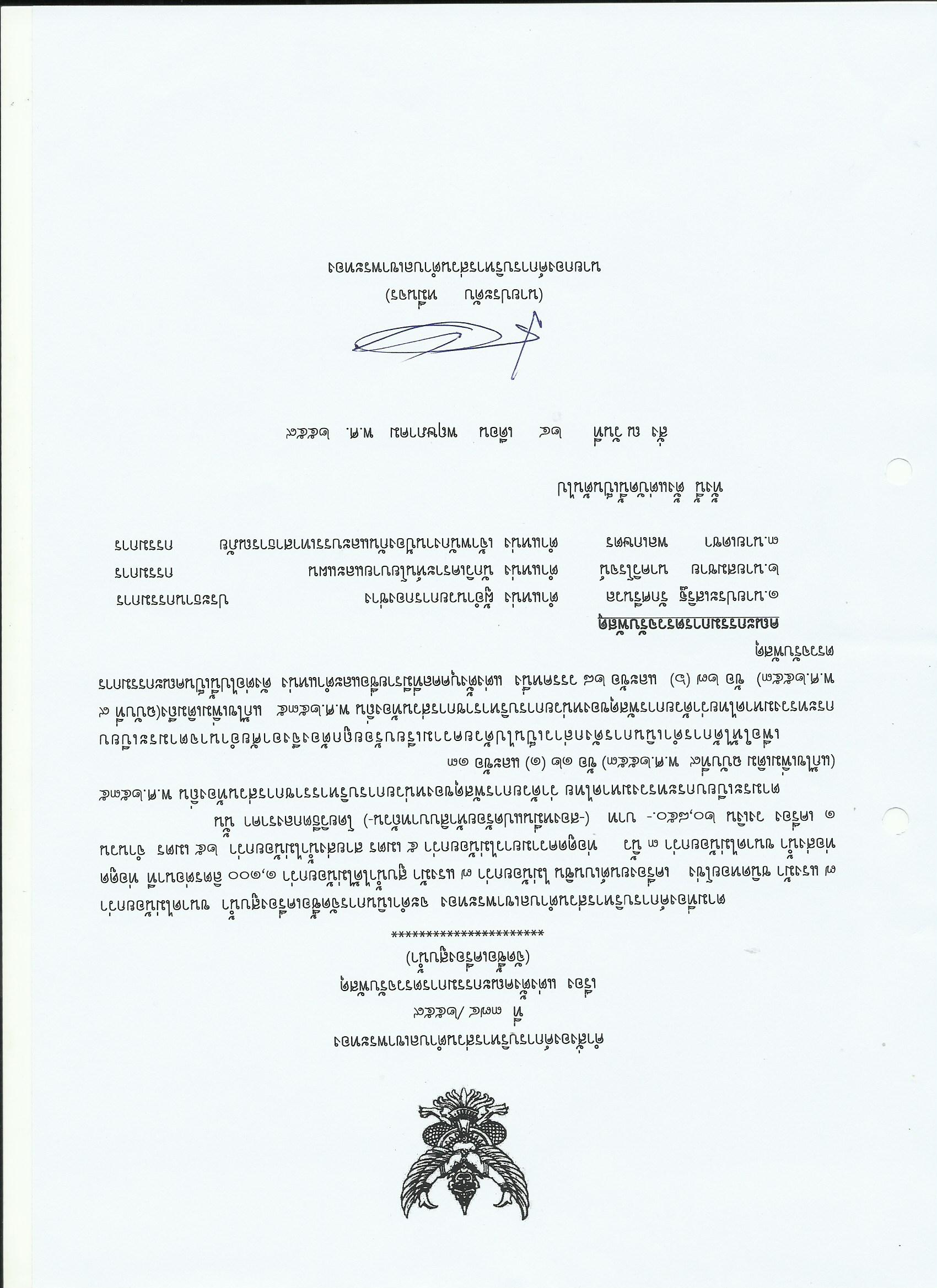 (นายประดับ  หมื่นจร)นายกองค์การบริหารส่วนตำบลเขาพระทอง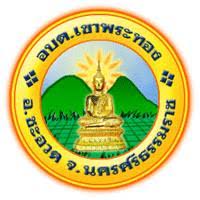 ข้อบังคับว่าด้วยจรรยาบรรณของข้าราชการ องค์การบริหารส่วนตำบลเขาพระทอง   อำเภอชะอวด  จังหวัดนครศรีธรรมราช***************************โดยที่ข้าราชการขององค์การบริหารส่วนตำบลเขาพระทอง  มีหน้าที่และความรับผิดชอบสำคัญในการพัฒนาประเทศรวมทั้งการให้บริการแก่ประชาชนซึ่งจำเป็นต้องทำงานร่วมกันหลายฝ่ายฉะนั้นเพื่อให้ข้าราชการพลเรือนมีความประพฤติสำนึกในหน้าที่สามารถประสานงานกับทุกฝ่ายตลอดจนปฏิบัติหน้าที่ราชการได้อย่างมีประสิทธิภาพประสิทธิผลยิ่งขึ้นจึงสมควรให้มีข้อบังคับ องค์การบริหารส่วนตำบลบ้านราม  ว่าด้วยจรรยาบรรณของขาราชการไว้เป็นประมวลความประพฤติเพื่อรักษาไว้ซึ่งศักดิ์ศรีและส่งเสริมชื่อเสียงเกียรติคุณเกียรติฐานะของข้าราชการองค์การบริหารส่วนตำบลบ้านราม จะยังผลให้ผู้ประพฤติเป็นที่เลื่อมใสศรัทธาและยกย่องของบุคคลโดยทั่วไป  จึงออกข้อบังคับว่าด้วยจรรยาบรรณของขาราชการองค์การบริหารส่วนตำบล   เขาพระทองไว้โดยต่อไปนี้จรรยาบรรณต่อตนเอง๑. ปฏิบัติตนอยู่ในศีลธรรมคุณธรรมและจริยธรรมอันดีงาม ละเว้นจากอบายมุข ความชั่วทั้งปวง๒. มีความอดทนขยันหมั่นเพียรที่จะปฏิบัติหน้าที่อย่างเต็มกำลังความสามารถด้วย ความเสียสละทุ่มเทสติปัญญา ความรู้ ความคิด ให้บรรลุผลสำเร็จตามภาระหน้าที่ที่ได้รับมอบหมาย๓. ปฏิบัติตนอยู่ในระเบียบวินัยตรงต่อเวลารวมทั้งสำรวจแก้ไขข้อบกพร่องของตนเองเพื่อพัฒนาการทางานให้ดีมีประสิทธิภาพมากยิ่งขึ้น๔. ปฏิบัติงานด้วยความซื่อสัตย์สุจริต ละเว้นการแสวงหาผลประโยชน์โดยมิชอบให้กับตนเอง และ/หรือพวกพ้องหมู่คณะ จากหน่วยงานหรือบุคคลที่เกี่ยวข้อง๕. ต้องเป็นผู้ใฝ่รู้ในวิทยาการใหม่ๆ เพื่อเพิ่มพูนความรู้ ทักษะในการทำงาน มีความคิดริเริ่ม สร้างสรรค์  มีวิสัยทัศน์กว้างไกล พร้อมรับฟังความคิดเห็นของผู้อื่นจรรยาบรรณต่อหน่วยงาน๖. ยึดมั่นรักษาในเกียรติภูมิขององค์การบริหารส่วนตำบลบ้านราม  ไม่ประพฤติปฏิบัติในทางที่องค์การบริหารส่วนตำบลบ้านราม เสื่อมเสียชื่อเสียง           ๗. รักษา เสริมสร้างความสามัคคีระหว่างผู้ร่วมงานในหน่วยงานและหมู่คณะ พร้อมกับให้ความช่วยเหลือเกื้อกูลซึ่งกันและกันในทางที่ชอบ๘. หลีกเลี่ยงการนำข้อมูลหรือเรื่องราวของเจ้าหน้าที่ทั้งในเรื่องที่เกี่ยวกับการปฏิบัติงานเรื่องส่วนตัว และ/หรือเรื่องความเป็นไป องค์การบริหารส่วนตำบลบ้านราม ออกไปเปิดเผยหรือวิจารณ์ในลักษณะที่จะก่อให้เกิดความเสียหายแก่เจ้าหน้าที่และ ภาพลักษณ์โดยรวมขององค์การบริหารส่วนตำบลบ้านราม ๙. ดูแลทรัพย์สินและการใช้ทรัพย์สินของหน่วยงานให้เป็นไปอย่างประหยัด คุ้มค่าและด้วยความระมัดระวังไม่ให้เกิดความเสียหายหรือ สิ้นเปลืองจรรยาบรรณต่อผู้บังคับบัญชา ผู้ใต้บังคับบัญชา  ผู้ร่วมงาน๑๐. ร่วมมือในการปฏิบัติงานที่ได้รับมอบหมาย ตลอดจนร่วมกันคิดศึกษากับเพื่อนร่วมงาน เพื่อวิเคราะห์หาแนวทางในการแก้ไข และพัฒนาปรับปรุงงานให้มีคุณภาพมากขึ้น๑๑. ปฏิบัติต่อผู้ใต้บังคับบัญชาด้วยความเมตตาและยุติธรรม ดูแลเอาใจใส่และพัฒนาผู้ใต้บังคับบัญชาให้มีความก้าวหน้าในหน้าที่การงาน โดยสนับสนุนให้ได้รับการอบรมและเพิ่มพูนความรู้ ประสบการณ์อยู่เสมอ๑๒. รับฟังความคิดเห็นหรือข้อเสนอแนะของผู้ใต้บังคับบัญชาเกี่ยวกับงานในหน้าที่และพิจารณานำไปใช้ในทางที่เป็นประโยชน์ต่อราชการ๑๓. รับฟังคำแนะนำและยอมรับในการสั่งการของผู้บังคับบัญชาในสิ่งที่ถูกที่ควร หลีกเลี่ยงการปฏิบัติงานที่ข้ามขั้นตอนการบังคับบัญชา๑๔. ปรับตนให้สามารถทำงานร่วมกับบุคคลอื่นด้วยความสุภาพ มีน้ำใจและมีมนุษยสัมพันธ์อันดี ไม่ปิดบังข้อมูลที่จำเป็นในการปฏิบัติงานของ ผู้ร่วมงาน และไม่นำผลงานของผู้อื่นมาแอบอ้างเป็นผลงานของตนจรรยาบรรณต่อหน่วยงานอื่น ประชาชนและสังคม๑๕. ปฏิบัติงานในหน้าที่ความรับผิดชอบให้เกิดประโยชน์สูงสุดต่อประเทศชาติและประชาชน ด้วยความเสมอภาค โปร่งใส่และเป็นธรรม๑๖. รักษาไว้ซึ่งความเป็นอิสระเที่ยงธรรมและความเที่ยงตรงในการปฏิบัติงาน โดยปราศจากอคติและไม่ตกอยู่ภายใต้อิทธิพลใดๆ๑๘. ไม่แสดงอาการใช้อำนาจหรือดูถูกหน่วยงานอื่น ในลักษณะองค์การบริหารส่วนตำบลบ้านราม     มีอำนาจเหนือกว่าให้เกียรติข้าราชการหน่วยงานอื่น โดยใช้ถ้อยคำที่สุภาพเรียบร้อย ชี้แจง อธิบายให้ข้าราชการหน่วยงานอื่นซึ่งต้องประสานงานด้วยให้เข้าใจเหตุผล๑๙. ไม่ใช้อำนาจหน้าที่ของตนในการหาประโยชน์จากข้าราชการของหน่วยงานอื่นในลักษณะของการต้อนรับหรือการให้บริการจนเกินขอบเขตจึงประกาศมาเพื่อทราบโดยทั่วกันประกาศ ณ วันที่ 15  เดือน มกราคม  พ.ศ.๒๕62	                            		   (นายประดับ  หมื่นจร)	   			นายกองค์การบริหารส่วนตำบลเขาพระทอง